Supplementary Data Figure 4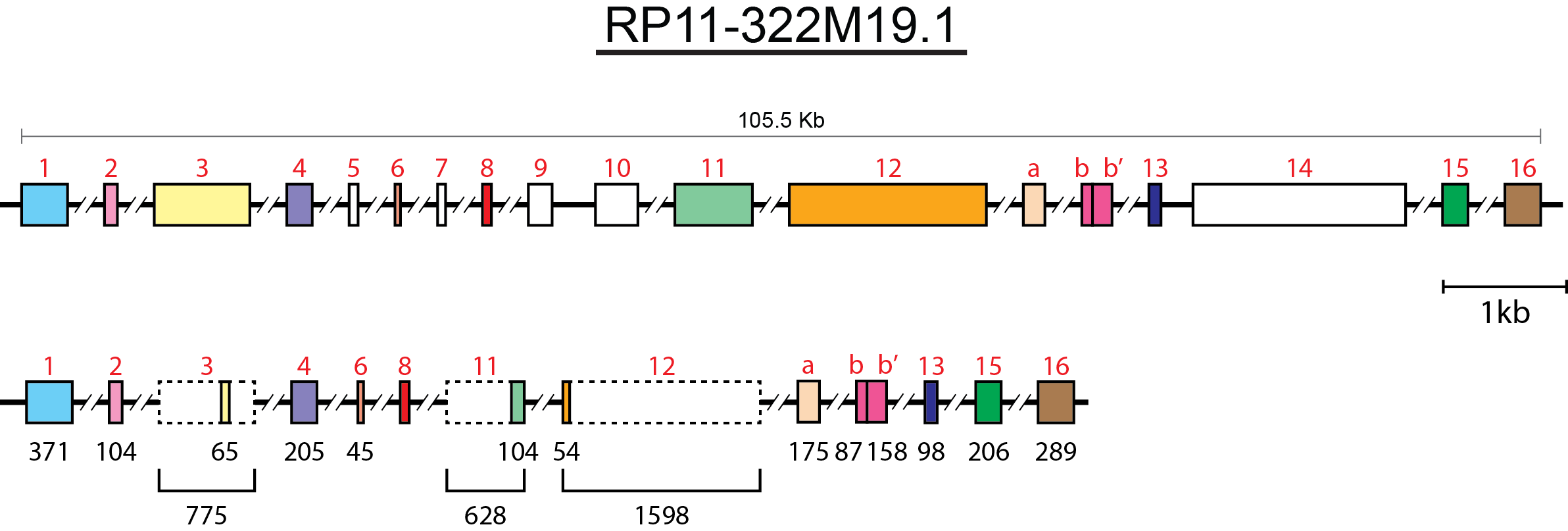 RP11-322M19.1 Corneal Epithelial (HCET) TranscriptTCTATGGTTTCCGCGGCTCGCTAGAAGGAGTGCGGTCCACTGGAGGTCTCCCTACATTCTTCCTCCATTATCTCACTGCCTCCGGTGGCTGCTGGGATACCGGAGGACTCGGGTCCCGGCTCGACTCAGTCCTCCAGCCGCCCGGGGAATACCTCTAGTTCTTCCCGGCCGCCGCCGCCTCCGCCCCGCCGCTTCCTCCTCCGCCTGCCGGCCTCCTTCGCCCCGCCCCGTCCGCGCAGCTCGTCCGGCCCGCCCGCAGGCCAGCTTCTCTCGGGAGCCTCCACCCAGGCGCATGGCTCCATGAAGCAAGAGGAGGAGGCAGAGCGCGAGAGATCCCGTCCGCCCCAGCCGCGTCTGGGCCAGGAGAAAAGCAAAACCATATTCCTGCTGCTGTCAGTTTTGATGCACTGAGAAAACTTCAGAGACCTAAGCTTTTTCCAGAGAAGAGAAGCTTTACTGGTGTTCCAGCCCTAAGCATTGACTTCACTAATGGATGTGACCTGGTTGGCAGCAGTAGCTTGCACAACATGCTTGTTTGCAAAACTTAAATCCTCAGTGTGACACAACTCAGTCCTTCTACTGCAGCAGCTCTTTTATAAAAGCCTCCCAAAGCTCCAAGAAGGAACAAAGAATGTGACCCAGTAAGCTCACACCATAAGTCTATATTGCAGAAACCTTTGTTCAACAAAACTGCAGATGCTCTGTTGAATCCACTGGAGATTGTCCTGATACTAAGGACAAGTATAGGCTCATATGACATTAACAGACAAGACACTTTTCAGAAAGACAGACAGCTCTTCAATCTTCAAGGGAACTGTGGAAGTAAACCAGGGGTGACATGGATTATCAAATATTGTGGATCAGATGGAGTCTCTCTGTCACCCAGACTGGAATGCAGTGGCATGATCTTGGTTCACTGAAACCTCTGCCTTTCTGGTTCAAGCAATTCTCATGTTTCAGCCTCCCAGGCAACGTGTTGGACCTTCCGGAGCTTCTCAGAAGACAGAGGGTTTTCTTTTGAGTGTCCTTACCATTGAAGTACATCTTTACTGAAGATGCTGTTGGTGTCCTGTCCAGAATCTCTTCAATGAGCTGGCGTACTCATCCCTTAGCTGCTGAGAGTGTTGGCTGCTAATAGTTCACACTCTTTCCCTGAGGATTCCATTCAAGCCAACAATTTCAGAAAATGCCTGGAAGAGATGGGATCTCACTATGTTGTCCAGGCTGGCCTTGAACTCCTGGATTGAAGCGATCCTCCCGCCTTGGCCTCCCAAAGTGTCAATTACAAGTGTGAGCCACTGCACCCGCCCCTCATTCACTTATTTATTGACAAATGTTTACTGAGGTATTATCATATGTCAGGCATTTTTCTAGGCATTGGGAATATAGCAGTGTATAAACCTGATACTCACTGCCTTGATGGAGCGTAACTTCTGATTGTGGCTGTTGTACAGTGGCCTGATTATAGCTCACTGTAGCCTCGAAATTCTGGGCCGAAATGATCCGCCTGCCTCAGCCTCCAAAGTAGCTGAGACTACAGGTATTGTTTGGGTTTTAATACAGACAAATCAACTCAATCAAAGAAACCAACTCAAAGAAAGATGGGTCTACATACAACAAAACTGAACAAAATCTGCAAGAAGAGTGATTCATACATGGGCTATTGAGGCAACATGAGATGGACATTAATCGACTAAGTAAAAAACAGATTTCTTGAAGAATTAATAAAGAACTTTTGTTTTGGAAACTCTGGAAGTCTCTCTTTGGCGAACACCTAGCCCCCAACTCCCAGGGCACTTCCCAGACAGCCAATGCCACATCCCAGGCAGCCCCTGCTCTGCCCTTGGGGTCTGTGCCTGGCAGAAGGGCGGCAGACCCTCGGCCCCTCTTGGCCTGGGCCCCAGCTCCTCCGGGCCCTGGAACCAGCAGAAACACCCACCCTGCGCCTGATGGACTGGACATGCTTGTTCCCATTGGTGATGGTGTGTTGGGAGGGAACTGTTTTAGAAACCAATGTAAATCTGTGTCTACATCAReference sequence: http://useast.ensembl.org/Homo_sapiens/Gene/Summary?db=core;g=ENSG00000223482;r=10:87203875-87342612